Бухгалтерия Предприятия (Базовая) 3.0.96.30

В печатную форму УПД, в строку «Иные сведения», добавить данные из «Дополнительных сведений».

Дополнительные сведения в документе «Реализация товаров».

 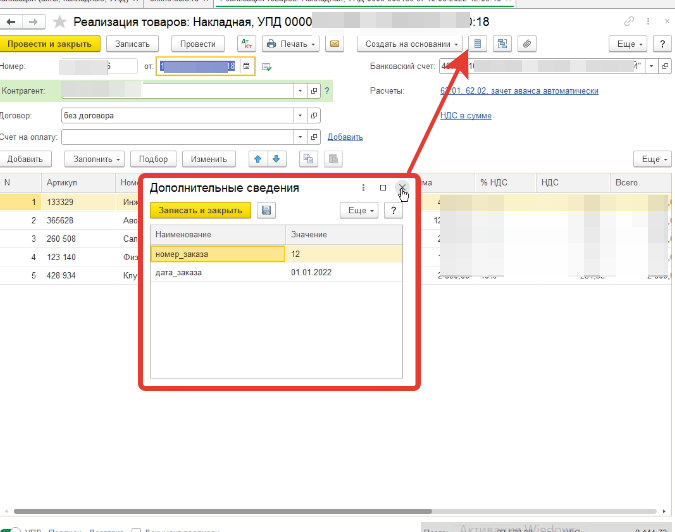 
Иные сведения в печатной форме УПД:
Нужно перенести данные в таком формате (текст):
номер_заказа: М123123123, дата_заказа: 05.07.2022, тип: поступление_товара
То есть, данные из доп. реквизитов через запятую.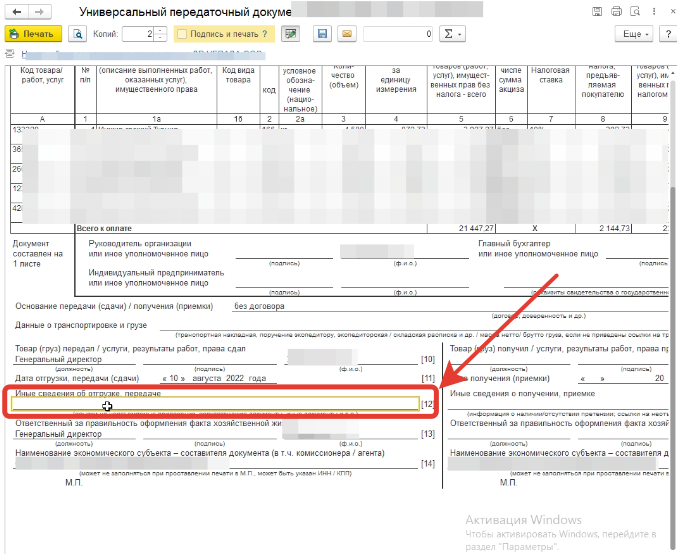 